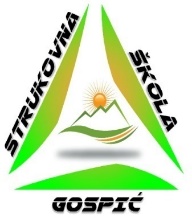 REPUBLIKA HRVATSKALIČKO-SENJSKA ŽUPANIJASTRUKOVNA ŠKOLA GOSPIĆNASTAVNIČKO VIJEĆEBudačka 24, 53000 GospićTEL./FAX: 053/573-287 i 053/572-083E-mail: ured@ss-strukovna-gospic.skole.hr	ŠIFRA ŠKOLE: 09-026-503OIB:19583077416KLASA: 007-04/23-02/10URBROJ : 2125/35-01-23-01Gospić, 25. svibnja 2023. P O Z I VDana 25. svibnja 2023. održat će se 19. sjednica Nastavničkog vijeća Strukovne škole Gospić za školsku godinu 2022./2023. elektronskim putem s početkom glasanja od 13.00 sati i završetkom glasanja u 20.00 sati.DNEVNI RED:Donošenje Odluke o usvajanju Dnevnog reda za 19. sjednicu Nastavničkog vijeća za školsku godinu 2022./2023.Imenovanje zapisničara sjedniceDonošenje Odluke o oslobođenju praktičnog dijela nastave Tjelesne i zdravstvene kulture za učenicu J.P.Donošenje Odluke o oslobođenju praktičnog dijela nastave Tjelesne i zdravstvene kulture za učenika K.D.Ravnateljica Strukovne škole Gospić   Barbara Tomljenović Jurković, univ. spec. oec. O tome obavijestiti:- Članovi Nastavničkog vijeća- Oglasna ploča škole- PismohranaREPUBLIKA HRVATSKALIČKO-SENJSKA ŽUPANIJASTRUKOVNA ŠKOLA GOSPIĆNASTAVNIČKO VIJEĆEBudačka 24, 53000 GospićTEL./FAX: 053/573-287 i 053/572-083E-mail: ured@ss-strukovna-gospic.skole.hr	ŠIFRA ŠKOLE: 09-026-503OIB:19583077416KLASA: 007-04/23-02/10URBROJ : 2125/35-01-23-06Gospić, 1. lipnja 2023.Na temelju članka 10. stavak 1. točke 12. Zakona o pravu na pristup informacijama („Narodne novine“ broj 25/13, 85/15, 69/22) Strukovna škola Gospić objavljuje                                                                      Z A K LJ U Č K E19. sjednice Nastavničkog vijeća za školsku godinu 2022./2023. 
održane elektronskim putem dana 25. svibnja 2023.Odluka o usvajanju Dnevnog reda za 19. sjednicu Nastavničkog vijeća za školsku godinu 2022./2023. donijeta jednoglasno i bez primjedbi.Za zapisničara sjednice imenovana je I.R.Odluka o oslobođenju praktičnog dijela nastave Tjelesne i zdravstvene kulture za učenicu J.P. donijeta je jednoglasno i bez primjedbi.Odluka o oslobođenju praktičnog dijela nastave Tjelesne i zdravstvene kulture za učenika K.D. donijeta je jednoglasno i bez primjedbi.Predsjedavateljica Nastavničkog vijeća
Ravnateljica Strukovne škole Gospić
 Barbara Tomljenović Jurković, univ. spec. oec.